от 13 октября 2020 года										№ 936Об утверждении порядка внесения сведений об изменении вида регулярных перевозок, осуществляемых по муниципальному маршруту регулярных перевозок, в реестр муниципальных маршрутов регулярных перевозок на территории городского округа город Шахунья Нижегородской областиВ целях реализации положений Федерального закона  от 13 июля 2015 № 220-ФЗ «Об организации регулярных перевозок пассажиров и багажа автомобильным транспортом и городским наземным электрическим транспортом в Российской Федерации и о внесении изменений в отдельные законодательные акты Российской Федерации», администрация городского округа город Шахунья Нижегородской области п о с т а н о в л я е т:1. Утвердить прилагаемый порядок внесения сведений об изменении вида регулярных перевозок, осуществляемых по муниципальному маршруту регулярных перевозок, в реестр муниципальных маршрутов регулярных перевозок на территории городского округа город Шахунья Нижегородской области.2. Настоящее постановление вступает в силу со дня его опубликования на официальном сайте администрации городского округа город Шахунья Нижегородской области и в газете «Знамя Труда».3. Начальнику общего отдела администрации городского округа город Шахунья Нижегородской области обеспечить размещение настоящего постановления на официальном сайте администрации городского округа город Шахунья Нижегородской области и в газете «Знамя Труда».4. Контроль за исполнением настоящего постановления оставляю за собой.И.о. главы местного самоуправлениягородского округа город Шахунья						         С.А.КузнецовУтвержденпостановлением администрациигородского округа город ШахуньяНижегородской областиот 13.10.2020 г. № 936Порядок внесения сведений об изменении вида регулярных перевозок, осуществляемых по муниципальному маршруту регулярных перевозок, в реестр муниципальных маршрутов регулярных перевозок на территории городского округа город Шахунья Нижегородской области1. Настоящий Порядок определяет основные принципы внесения сведений об изменении вида регулярных перевозок в реестр муниципальных маршрутов регулярных перевозок в границах городского округа город Шахунья Нижегородской области 
(далее - реестр маршрутов) в соответствии с Федеральным законом от 13.07.2015 № 220-ФЗ «Об организации регулярных перевозок пассажиров и багажа автомобильным транспортом и городским наземным электрическим транспортом в Российской Федерации и о внесении изменений в отдельные законодательные акты Российской Федерации».2. В целях обеспечения доступности услуг пассажирского транспорта общего пользования могут устанавливаться маршруты как по регулируемым тарифам, так и по нерегулируемым тарифам. 3. Изменение вида регулярных перевозок, осуществляемых по маршруту, допускается при условии, если данное решение предусмотрено документом планирования регулярных перевозок (далее – документ планирования).4. Внесение сведений об изменении вида регулярных перевозок в реестр маршрутов осуществляется администрацией городского округа город Шахунья Нижегородской области.5. Не позднее 180 дней до даты изменения вида регулярных перевозок, указанных в документе планирования регулярных перевозок, Уполномоченный орган обязан уведомить юридическое лицо, индивидуального предпринимателя, уполномоченного участника договора простого товарищества, осуществляющего регулярные перевозки по соответствующему маршруту об этом решении.6. Записи об изменении вида регулярных перевозок вносятся в реестр маршрутов в течение 5 дней со дня указанного в документе планирования регулярных перевозок на основании распоряжения администрации городского округа город Шахунья Нижегородской области.7. В течение трех дней со дня внесения изменений копия реестра маршрутов размещается на официальном сайте администрации городского округа город Шахунья Нижегородской области.8. В течение 10 дней со дня внесения изменений юридическое лицо, индивидуальный предприниматель, уполномоченный участник договора простого товарищества, осуществляющий регулярные перевозки по соответствующему маршруту, обязаны вернуть маршрутные карты и/или свидетельства об осуществлении перевозок по маршруту в администрацию городского округа город Шахунья Нижегородской области и получить новые.____________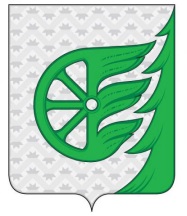 Администрация городского округа город ШахуньяНижегородской областиП О С Т А Н О В Л Е Н И Е